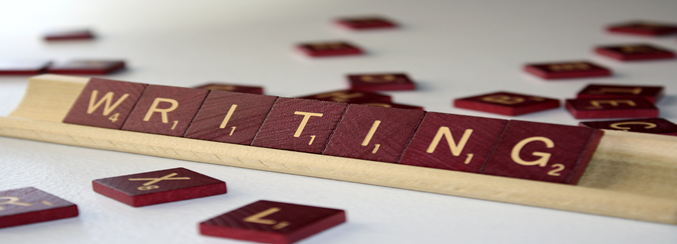 Newsletter: June 2019 Board Members 2018 - 2019President: Tish GlassonVice President: Jason Glasson Secretary: Leslie GalbraithTreasurer: Shayne SawyerMembership: Morgan ChilsonNewsletter: Brittany WillesAdvisor to the President: Billie-Renee Knight  June Meeting Program TBA  May Meeting MinutesNo Meeting Minutes for May as there was no formal meeting. FinancialsMayBeginning Cash Balance    $3,815.13Income                                   $348.00Expenses                                $349.51Ending Cash Balance          $3,813.62Kudos No Kudos this month. KWI BlogAre you interested in writing a blog for KWI? Contact Tish ‘Bear’ Glasson by e-mail: bearwmnkwi@gmail.com (She offers bribes for posts). KWI MeetingsNext MeetingWhen: July 27, 2019Where: TSCPL, Anton Room Topic: TBAFuture MeetingWhen: August 24, 2019Where: TSCPL, Anton RoomTopic: TBA       All Meetings Begin as Follows: Duration: 9:30am - 2:30pm Open Writing - 9:30am - 10:00amCritiquing - 10:00am - 11:30 amBoard Meeting - 11:30am - 12:00pmMember Meeting - 12:30pm - 1:00 pmProgram Topic - 1:00 pm - 2:30pm Visit us online at: www.kswritersinc.com, www.kswriters.wordpress.comJuly Online WorkshopsHow Fire Departments and EMS work in the Real WorldDate: July 1–31, 2019Presenter: Joe Collins. FMI, http://www.rwakissofdeath.org.Marketing Tactics for AuthorsDate: July 1–31, 2019Presenter: Monica Schroeder. FMI, http://www.rwakissofdeath.org.Quilting 101: Patchworking the Perfect Plot through Relationship ArcsDate: July 1–31, 2019Presenter: Suzanne Johnson. FMI, http://www.neorwa.com/online-workshops/upcoming-meetings/.Scrivener Scene by SceneDate: July 8–19, 2019Presenter: Ines Johnson. FMI, http://yarwa.com/workshops/.Crafting the Short Story or NovellaDate: July 8–30, 2019Presenter: Susan PalmquistFMI, http://www.oirwa.com/forum/campus/#JUL1.Understanding PacingDate: July 9–August 1, 2019Presenter: Laurie SandersFMI, http://www.oirwa.com/forum/campus/#JUL2.